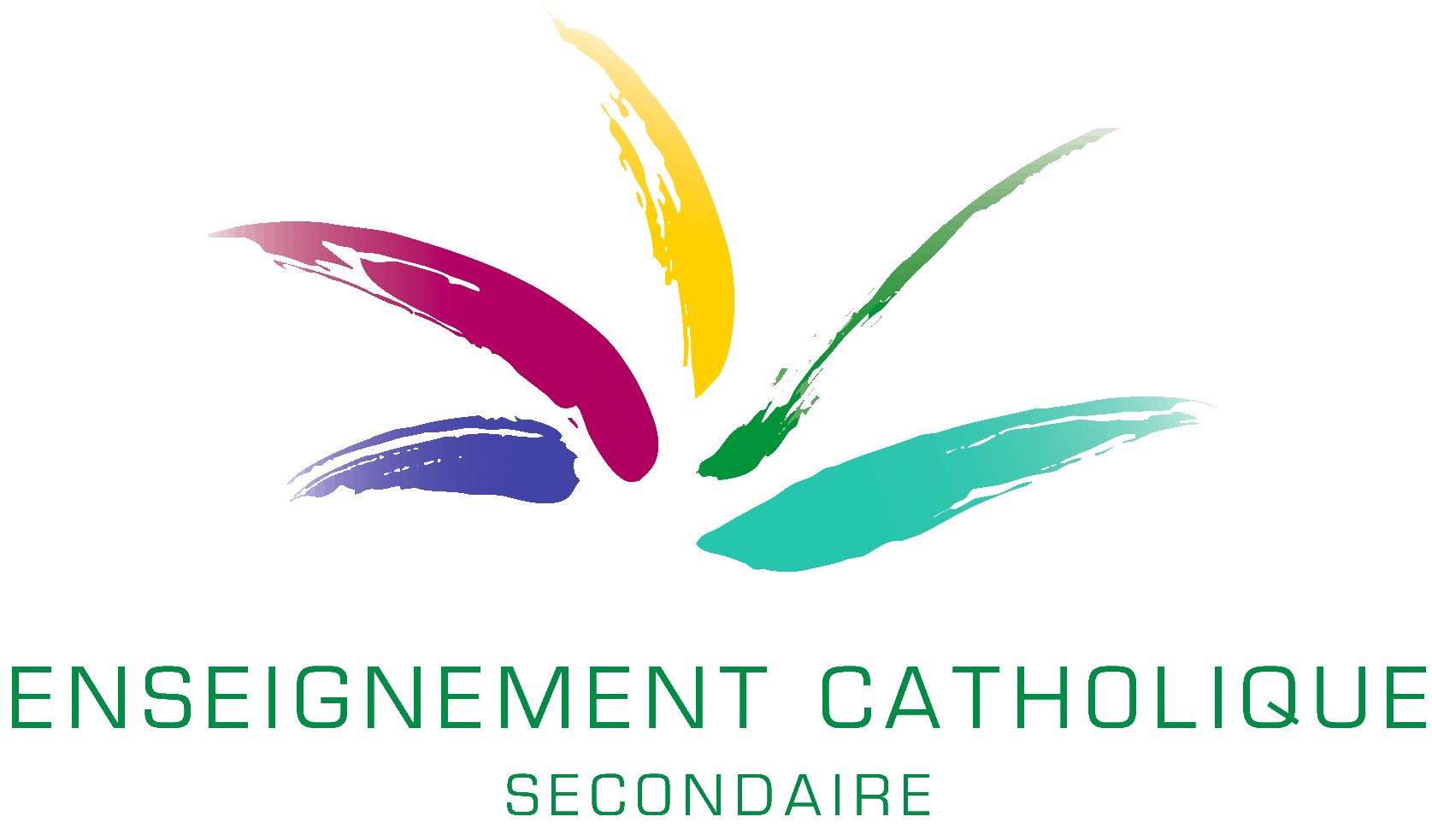 Secteur Sciences Humaines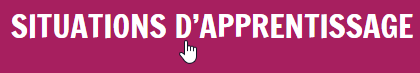 EDM - Premier degré – Les essentiels – https://edm.fesec.be Apprentissages essentiels à mettre en place en EDMLes apprentissages ci-dessous et à la page suivante ciblent les essentiels qui doivent être mis en place à travers les différentes séquences prévues au programme (pages 23 à 38).  Ces essentiels sont les apprentissages qui figurent dans les Socles de compétences et qui sont évalués en fin de parcours. Observer les acquis des élèvesLe contexte particulier de la fin de l’année dernière invite encore plus que les autres années à se demander si tous les élèves ont les acquis nécessaires pour aborder la matière de la deuxième année.Si le choix est fait de consacrer des semaines ou des mois à revoir l’ensemble des contenus de l’année précédente, le risque de ne pas pouvoir mettre en place les acquis de l’année en cours est important (effet boule de neige). Dès lors, nous vous recommandons plutôt de profiter des multiples opportunités offertes par les séquences spécifiques de la 2e année pour observer les acquis des élèves.Cette stratégie permettra aux élèves qui ne présentent pas de lacunes d’avancer dans les nouveaux apprentissages en consolidant leurs acquis précédents et à ceux qui présentent des lacunes d’y remédier tout en progressant déjà dans les nouveaux apprentissages de l’année.Pour le dire autrement, il est inutile de passer du temps à faire des rappels des apprentissages de l’année précédente en les décontextualisant des apprentissages attendus en 2e année.Contacts et informationsPour toutes vos questions, n’hésitez pas à prendre contact avec  marianne.quitin@segec.be  ou celine.demoustier@segec.be ou marc.deprez@segec.be ou pascale.lambrechts@segec.be  ou à consulter le portail d’ EDM sur https://edm.fesec.be/ et plus particulièrement les nombreux exemples de situations d’apprentissage.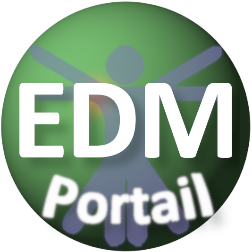 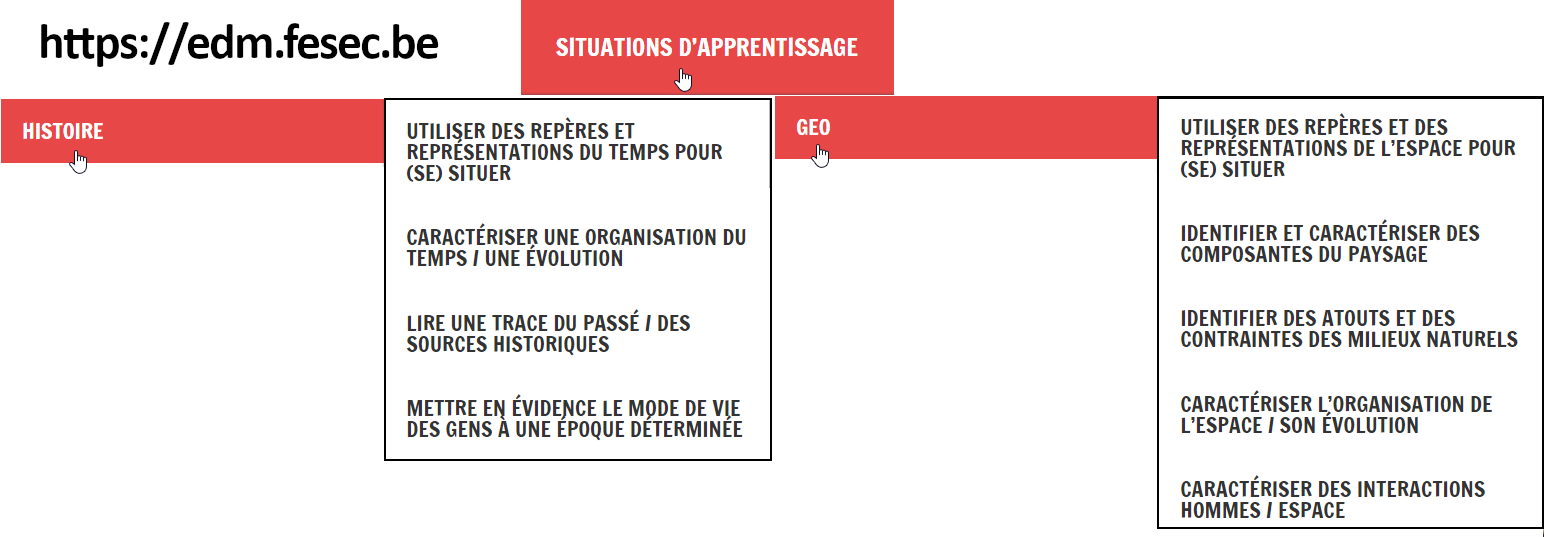 HistoireAttendus d’apprentissages. L’élève sera capable de :En vue de mettre en évidence le mode de vie des gens à une époque déterminée :C’est-à-dire :Identifier et comparer des aspects concrets du mode de vie dans nos régions et d’autresCaractériser les activités et les techniques pour se loger / se déplacer / produire / s’instruire / communiquer / se distraire / échanger et s’organiserCaractériser le travail et la vie en communauté : organisation, différences sociales qui en découlent, modes d’oppression /d’exclusion et luttes pour les combattreUtiliser des repères* et des représentations du temps … pour situer des faits dans le temps Les périodes conventionnelles en y incluant un ensemble de repères à travers ces périodes conventionnelles
Ligne du temps reprenant : la naissance du christ, les millénaires et siècles, les ères romaine, chrétienne et musulmane, les périodes conventionnelles et ses repères du temps*Exemples de situations d’apprentissage : https://edm.fesec.be/utiliser-des-reperes-et-representations-du-temps-pour-se-situer/*Repères du temps à mettre en placePréhistoire : les premières peintures rupestres, les premiers êtres humains, la sédentarisation.Antiquité: l'arrivée des Romains dans nos régions, les premiers écrits, la fondation légendaire de Rome.Moyen Age : l’arrivée des Francs dans nos régions, l'arrivée des Vikings dans nos régions, les premiers châteaux forts, l'Hégire, la première charte accordant des libertés.Temps modernes : l'invention de l'imprimerie, la découverte des Amériques par les Européens, l'invention de la machine à vapeur, la Révolution française.Période contemporaine : l'indépendance de la Belgique, la guerre 14-18, la guerre 40-45, la signature du Traité de Rome, le premier homme dans l'espace, la chute du Mur de Berlin.En vue de mettre en évidence le mode de vie des gens à une époque déterminée :C’est-à-dire :Identifier et comparer des aspects concrets du mode de vie dans nos régions et d’autresCaractériser les activités et les techniques pour se loger / se déplacer / produire / s’instruire / communiquer / se distraire / échanger et s’organiserCaractériser le travail et la vie en communauté : organisation, différences sociales qui en découlent, modes d’oppression /d’exclusion et luttes pour les combattreMettre en évidence l’organisation du temps Situer des faits vécus par soi ou d’autres personnes (chronologie, fréquence, durée, ancienneté) et l’évolution de ces situations.            Exemples de situations d’apprentissage : https://edm.fesec.be/caracteriser-une-organisation-du-temps-une-evolution/En vue de mettre en évidence le mode de vie des gens à une époque déterminée :C’est-à-dire :Identifier et comparer des aspects concrets du mode de vie dans nos régions et d’autresCaractériser les activités et les techniques pour se loger / se déplacer / produire / s’instruire / communiquer / se distraire / échanger et s’organiserCaractériser le travail et la vie en communauté : organisation, différences sociales qui en découlent, modes d’oppression /d’exclusion et luttes pour les combattreLire une trace du passé et mettre en évidence sa nature :Objets, monuments, habitat, éléments du paysage, toponymie, anciennes photos ou cartes postales, témoignages, usages …  L’identifier et la classer en fonction de sa nature : vestige archéologique (objet, monument, habitat, élément du paysage) et toponymiedocument écrit (original ou reconstitué, source officielle, non officielle, texte scientifique)document iconographique (gravure, sculpture, peinture, photographie)document sous forme schématique (plan, carte, graphique)document audiovisuel (original ou reconstitué)  Déterminer son origine et la rattacher à son contexte (voir mode de vie des gens à une époque déterminée 3.2.2)Exemples de situations d’apprentissage : https://edm.fesec.be/lire-une-trace-du-passe-des-sources-historiques/En vue de mettre en évidence le mode de vie des gens à une époque déterminée :C’est-à-dire :Identifier et comparer des aspects concrets du mode de vie dans nos régions et d’autresCaractériser les activités et les techniques pour se loger / se déplacer / produire / s’instruire / communiquer / se distraire / échanger et s’organiserCaractériser le travail et la vie en communauté : organisation, différences sociales qui en découlent, modes d’oppression /d’exclusion et luttes pour les combattreExploiter des sources historiques :  Distinguer document original ou reconstitué / témoin ou spécialiste / fait ou opinion  Interpréter en distinguant ce qui est certain et ce qui est hypothétique  Comparer deux documents de même nature ou de nature différente traitant d’un même sujet ;Exemples de situations d’apprentissage : https://edm.fesec.be/lire-une-trace-du-passe-des-sources-historiques/GéographieAttendus d’apprentissages. L’élève sera capable de :En vue d’identifier des interactions hommes-espaces : population : nombre, espace peu ou très peuplé, densité, citadins ou ruraux, urbanisationdéplacement : migration, navetteurcommunication : voies et moyens de communication, de télécommunicationsespaces à risque : installation de l’hommeactivités économiques : agriculture, industrie, commerce et servicesorganisation sociale : école, commune, vie associativeexploitation et exclusion Ce travail se fait essentiellement en s’appuyant sur une représentation de l’espace (carte, plan, une image géographique ou paysage)Localiser/situer un lieu, un espace et l’orienter par rapport aux repères spatiaux appris :  sur la carte de la Belgique : commune, Régions, Communautés, Provinces, Meuse, Sambre, Escaut et autres cours d’eau proches de sa commune, principales villes)  sur une carte de l’Europe : Belgique, états de l’UE, Mer du Nord, Méditerranée, Baltique, Alpes et Pyrénées)  sur le planisphère et le globe terrestre : continents, océans, équateur, méridien Greenwich, tropiques, cercles polaires, hémisphères N et S)Exemples de situations d’apprentissage : https://edm.fesec.be/utiliser-des-reperes-et-des-representations-de-lespace-pour-se-situer/En vue d’identifier des interactions hommes-espaces : population : nombre, espace peu ou très peuplé, densité, citadins ou ruraux, urbanisationdéplacement : migration, navetteurcommunication : voies et moyens de communication, de télécommunicationsespaces à risque : installation de l’hommeactivités économiques : agriculture, industrie, commerce et servicesorganisation sociale : école, commune, vie associativeexploitation et exclusion Ce travail se fait essentiellement en s’appuyant sur une représentation de l’espace (carte, plan, une image géographique ou paysage)Identifier et Caractériser les composantes du paysage :  le relief, la végétation et les éléments issus de l’impact de l’action humaine (bâtiments, champs, prairies, espaces boisés, voies de communication, surface plane ou accidentée, cours d’eau, vallée)   rural, urbain, industriel et mixte comme éléments clés qui composent le paysage (éléments naturels ou humains, paysage peu ou très humanisé)Exemples de situations d’apprentissage : https://edm.fesec.be/identifier-et-caracteriser-des-composantes-du-paysage/En vue d’identifier des interactions hommes-espaces : population : nombre, espace peu ou très peuplé, densité, citadins ou ruraux, urbanisationdéplacement : migration, navetteurcommunication : voies et moyens de communication, de télécommunicationsespaces à risque : installation de l’hommeactivités économiques : agriculture, industrie, commerce et servicesorganisation sociale : école, commune, vie associativeexploitation et exclusion Ce travail se fait essentiellement en s’appuyant sur une représentation de l’espace (carte, plan, une image géographique ou paysage)Identifier et caractériser des atouts et des contraintes des milieux naturels :  Identifier et caractériser : forêt, montagne, désert, mers et océans et en associer aux 5 zones climatiques : deux polaires, deux tempérées et une intertropicale  Identifier leurs atouts et contraintes :  l’altitude (pente) et les principales formes du relief (plaine, plateau, montagne vallée), avec les éléments d’hydrographie (bassin hydrographique et crues, cours d’eau) ;  la température moyenne, l’amplitude thermique et les précipitations (temps qu’il fait)  l’exubérance ou la rareté de la végétation Exemples de situations d’apprentissage : https://edm.fesec.be/identifier-des-atouts-et-des-contraintes-des-milieux-naturels/En vue d’identifier des interactions hommes-espaces : population : nombre, espace peu ou très peuplé, densité, citadins ou ruraux, urbanisationdéplacement : migration, navetteurcommunication : voies et moyens de communication, de télécommunicationsespaces à risque : installation de l’hommeactivités économiques : agriculture, industrie, commerce et servicesorganisation sociale : école, commune, vie associativeexploitation et exclusion Ce travail se fait essentiellement en s’appuyant sur une représentation de l’espace (carte, plan, une image géographique ou paysage)Caractériser l’organisation de l’espaceà l’échelle de la commune, une des deux Régions de la CF, l’état fédéral, l’UE et le monde :  les fonctions de résidence, administrative, production (3 secteurs) et de consommation et d’échanges  ses structurations: parcelle, bocage, paysage ouvert, remembrement ainsi que frontières politiques et limites naturelles (limites régionales, nationales, de l’UE)  l’évolution de l’utilisation de l’espace : lotissements, parcs industriels et commerciauxExemples de situations d’apprentissage : https://edm.fesec.be/caracteriser-lorganisation-de-lespace-son-evolution/ExemplesExemplesExemplesExemples… d’acquis au terme de la 1re  année … d’activités de la 2e année qui permettent d’observer des acquis attendus au terme de la 1re année… d’activités de remédiation ou de consolidationLes grands repères géographiques (continents, océans…).Sur la base d’une carte reprenant les principaux ports du monde, l’élève décrit leur répartition en quelques phrases. Sur une carte des principaux ports du monde, l’élève repère des éléments remarquables qui permettent de les situer. Il nomme ces éléments en s’aidant de l’atlas papier. Orienter selon les 8 directions cardinales  Calculer une distance à l’échelleSur la base d’une carte des autoroutes de Belgique, l’élève décrit le trajet autoroutier entre deux villes en quelques phrases. L’élève annote une carte routière à l’aide de flèches pour mettre en évidence le trajet autoroutier entre deux villes ; il note à l’aide de flèches la direction suivie et précise la direction cardinale. L’élève évalue la distance entre les principales villes en utilisant l’échelle graphique de la carte.Les composantes du paysage et l’organisation de l’espaceSur la base de quelques vues aériennes obliques ou verticales qui illustrent des milieux ruraux et urbains, l’élève classe les vues en milieu rural ou milieu urbain. Il justifie son classement en quelques mots.L’élève annote une vue aérienne afin de mettre en évidence les éléments qui composent un paysage. Il cite les éléments qui le dominent afin de le classer en rural ou urbain.Les périodes conventionnellesL’élève situe des traces du passé relatives à un mode de production en faisant référence aux périodes conventionnelles. L’élève positionne des traces du passé relatives à l’habitat, la consommation et la mobilité sur une représentation du temps et identifie, par des couleurs, les périodes conventionnelles. L'organisation du temps (chronologie, fréquence, durée …)L’élève situe des traces du passé relatives à un mode de production dans un milieu urbain depuis plusieurs siècles en faisant référence à des repères historiques appris.L’élève positionne des traces du passé sur une représentation du temps qui comporte un certain nombre de repères. L’élève entoure les repères les plus proches ou en lien avec ces traces.  